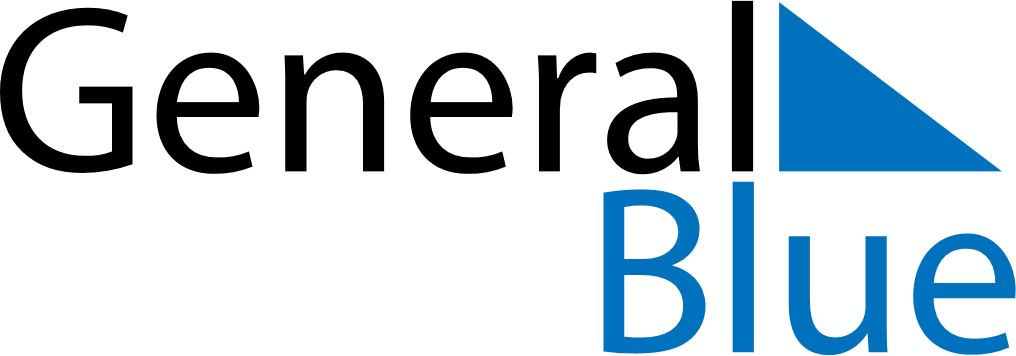 February 2024February 2024February 2024February 2024February 2024February 2024Ascona, Ticino, SwitzerlandAscona, Ticino, SwitzerlandAscona, Ticino, SwitzerlandAscona, Ticino, SwitzerlandAscona, Ticino, SwitzerlandAscona, Ticino, SwitzerlandSunday Monday Tuesday Wednesday Thursday Friday Saturday 1 2 3 Sunrise: 7:48 AM Sunset: 5:27 PM Daylight: 9 hours and 39 minutes. Sunrise: 7:47 AM Sunset: 5:29 PM Daylight: 9 hours and 41 minutes. Sunrise: 7:46 AM Sunset: 5:30 PM Daylight: 9 hours and 44 minutes. 4 5 6 7 8 9 10 Sunrise: 7:45 AM Sunset: 5:32 PM Daylight: 9 hours and 47 minutes. Sunrise: 7:43 AM Sunset: 5:33 PM Daylight: 9 hours and 50 minutes. Sunrise: 7:42 AM Sunset: 5:35 PM Daylight: 9 hours and 52 minutes. Sunrise: 7:41 AM Sunset: 5:36 PM Daylight: 9 hours and 55 minutes. Sunrise: 7:39 AM Sunset: 5:38 PM Daylight: 9 hours and 58 minutes. Sunrise: 7:38 AM Sunset: 5:39 PM Daylight: 10 hours and 1 minute. Sunrise: 7:36 AM Sunset: 5:41 PM Daylight: 10 hours and 4 minutes. 11 12 13 14 15 16 17 Sunrise: 7:35 AM Sunset: 5:42 PM Daylight: 10 hours and 7 minutes. Sunrise: 7:33 AM Sunset: 5:44 PM Daylight: 10 hours and 10 minutes. Sunrise: 7:32 AM Sunset: 5:45 PM Daylight: 10 hours and 13 minutes. Sunrise: 7:30 AM Sunset: 5:47 PM Daylight: 10 hours and 16 minutes. Sunrise: 7:29 AM Sunset: 5:48 PM Daylight: 10 hours and 19 minutes. Sunrise: 7:27 AM Sunset: 5:50 PM Daylight: 10 hours and 22 minutes. Sunrise: 7:26 AM Sunset: 5:51 PM Daylight: 10 hours and 25 minutes. 18 19 20 21 22 23 24 Sunrise: 7:24 AM Sunset: 5:53 PM Daylight: 10 hours and 28 minutes. Sunrise: 7:22 AM Sunset: 5:54 PM Daylight: 10 hours and 31 minutes. Sunrise: 7:21 AM Sunset: 5:56 PM Daylight: 10 hours and 35 minutes. Sunrise: 7:19 AM Sunset: 5:57 PM Daylight: 10 hours and 38 minutes. Sunrise: 7:17 AM Sunset: 5:59 PM Daylight: 10 hours and 41 minutes. Sunrise: 7:16 AM Sunset: 6:00 PM Daylight: 10 hours and 44 minutes. Sunrise: 7:14 AM Sunset: 6:02 PM Daylight: 10 hours and 47 minutes. 25 26 27 28 29 Sunrise: 7:12 AM Sunset: 6:03 PM Daylight: 10 hours and 50 minutes. Sunrise: 7:10 AM Sunset: 6:04 PM Daylight: 10 hours and 54 minutes. Sunrise: 7:09 AM Sunset: 6:06 PM Daylight: 10 hours and 57 minutes. Sunrise: 7:07 AM Sunset: 6:07 PM Daylight: 11 hours and 0 minutes. Sunrise: 7:05 AM Sunset: 6:09 PM Daylight: 11 hours and 3 minutes. 